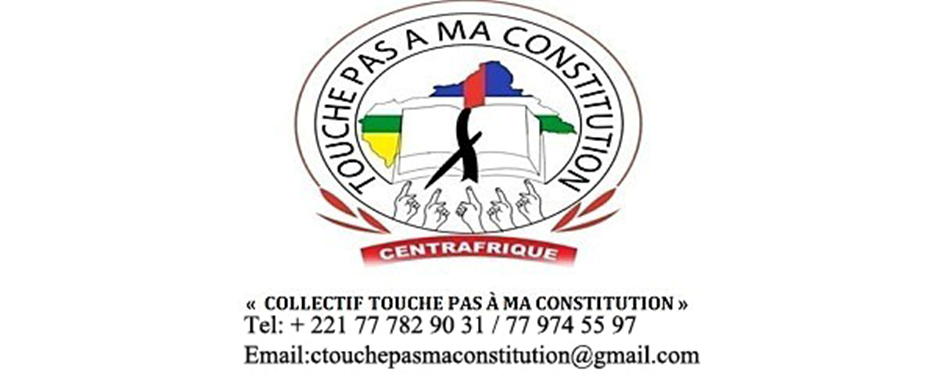 COMMUNIQUÉ DE PRESSE N°032/14La Lutte pour le respect de la Constitution interpelle tous les Centrafricains. Compte Rendu du congrès du 10/01/2014 Ont été présent :                                        ZOUNGARANI, KENNY, membre fondateur                                            BOUNKANGA, GONOGUELE GERARD NGA, membre fondateur                                            YAPENDE, Mandela, Secrétaire Général,  membre fondateur                                            Alain-Benjamin, YACKOISSET membre fondateur                                             GANGUENON, Aubin, membre fondateur                                      KOUNDOUZALIA,  membre fondateur et président du congrès                                     Arnaud YETE  membre fondateur et rapporteur                                    Godfroy-Luther DJANAYANG GONDJE, Représentant France                                    M’BOROHOUL Wilfried Bonaventure   Porte-paroleL’an deux mille treize et le 10 Janvier à 16 Heures 00 , s’est tenu un congrès à Dakar (Sénégal) portant sur le rapport annuel des activités et le renouvellement des membres du Bureau Exécutif. Le rapport annuel des activités a fait l’objet des propositions dans l’optique de renforcer le règlement intérieur et le nouveau programme d’action du Collectif pour l’année 2014/2015.Le congrès a aussi voté le nouveau Bureau qui prendra service à partir du 15/01/2014, il sera chargé de piloter le Collectif, prendre en charge toutes les représentations du Collectif dans les différents pays où celles-ci sont établies. Les membres cités ci-dessous ont été élus conformément aux dispositions des règles statutaires et du règlement Intérieur dans le nouveau Bureau Exécutif du Collectif. 1. Coordonnateur Général : Godfroy-Luther DJANAYANG GONDJE2. Coordonnateur Général-Adjoint : Gérard BOUKANGA GONOGUELE3. Secrétaire Général Exécutif : Mandela YAPENDE4. Secrétaire Général Exécutif-Adjoint : Alain-Benjamin YACKOISSET 6. Chargé des relations Extérieures : Médard YAPENDE  NGOUNOUPOU 7. Porte-Parole : M’BOROHOUL Wilfried Bonaventure8. Trésorier Général : Aubin GONGUENON Lors de sa Conclusion, le Président du congrès a également remercié l’ensemble des membres qui ont bien voulu répondre par leurs présences et interventions. Fait à Dakar, le 10 Janvier 2014                                                                            Le Président du Congrès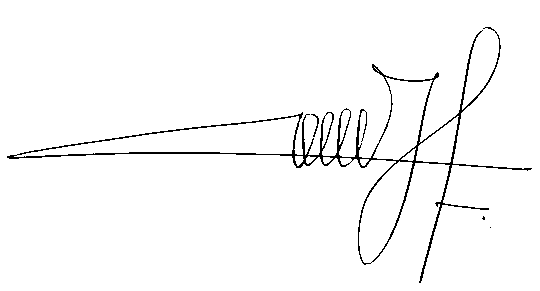                                                                                                          Adrien KOUNDOU-ZALIA